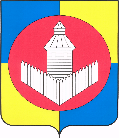 РОССИЙСКАЯ ФЕДЕРАЦИЯСовет депутатов Масловского сельского поселенияУйского муниципального района Челябинской областиРЕШЕНИЕот 11 января 2021 г.                                                                           № 5/1с.МасловоО внесении изменений в Положение                     о порядке проведения конкурса по отбору кандидатур на должность главы Масловского сельского поселения Уйского муниципального района Челябинской областиВ соответствии с Федеральным законом от 06.10.2003 г. № 131-ФЗ «Об общих принципах организации местного самоуправления в Российской Федерации», Законом Челябинской области от 11.06.2015 г. № 189-ЗО «О некоторых вопросах правового регулирования организации местного самоуправления в Челябинской области», Законом Челябинской области от 28.12.2016 г. № 488-ЗО «О требованиях к уровню профессионального образования, профессиональным знаниям и навыкам, являющимся предпочтительными для осуществления главой Масловского сельского поселения отдельных государственных полномочий, переданных органам местного самоуправления муниципальных образований Челябинской области, и о признании утратившими силу некоторых законов Челябинской области», Уставом Масловского сельского поселенияСовет депутатов Масловского сельского поселения РЕШАЕТ:Внести в Решение Совета депутатов Масловского сельского поселения № 2/1 от 12.11.2020 г. «Об утверждении Положения о порядке проведения конкурса по отбору кандидатур на должность главы Масловского сельского поселения Уйского муниципального района Челябинской области» следующие изменения:- Приложение 1 к Положению о порядке проведения конкурса по отбору кандидатур на должность главы Масловского сельского поселения Уйского муниципального района Челябинской области дополнить словами следующего содержания:«Конкурс по отбору кандидатур на должность главы  Масловского сельского поселения проводится 18 января 2021 года в 13 часов 30 минут»Настоящее решение опубликовать путем размещения на информационных стендах Масловского сельского поселения. Контроль за исполнением настоящего решения поручить Главе Масловского сельского поселения.Председатель Совета депутатов                                 В.Г.Егорова